Ostrzeżenie hydrologiczne Nr: 104Data i godzina wydania: 01.07.2022 - godz. 10:24Biuro Prognoz Hydrologicznych w Krakowie, Wydział Prognoz i Opracowań Hydrologicznych w KrakowieZjawisko: gwałtowne wzrosty stanów wodyStopień: 1Ważność: od godz. 15:00 dnia 01.07.2022 do godz. 05:00 dnia 02.07.2022Obszar: zlewnie dopływów Wisły oraz zlewnia Czarnej Orawy (małopolskie)Przebieg: W obszarach występowania prognozowanych opadów burzowych, na mniejszych rzekach oraz w zlewniach zurbanizowanych, mogą wystąpić gwałtowne wzrosty poziomu wody i podtopienia. W zlewniach kontrolowanych, w przypadku wystąpienia szczególnie intensywnych opadów, istnieje możliwość przekroczenia stanów ostrzegawczych, a krótkotrwale także alarmowych.Prawdopodobieństwo wystąpienia zjawiska: 80%Uwagi: Ostrzeżenie wydane w związku z prognozowanymi opadami o charakterze burzowym, które występują lokalnie. Ze względu na swój charakter, intensywny, punktowy opad, w miejscu jego wystąpienia może spowodować potencjalne zagrożenie hydrologiczne ze strony mniejszych rzek, jak i lokalne podtopienia (głównie na obszarach miejskich).Dyżurny synoptyk hydrolog: Artur FranczykW związku z powyższym proszę o podjęcie odpowiednich działań ostrzegawczych na podległym Wam terenie. O wszelkich zdarzeniach mających istotne znaczenie dla Bezpieczeństwa ludzi i podjętych działaniach proszę informować Wojewódzkie Centrum Zarządzania Kryzysowego.tel.:   (12) 392-13-00,fax.:  (12) 422-72-08,czk@malopolska.uw.gov.plOtrzymują:M/PCZKSłużby, Inspekcje, Strażea/a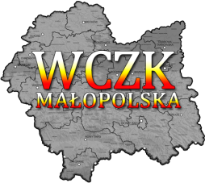 WYDZIAŁ BEZPIECZEŃSTWA I ZARZĄDZANIA KRYZYSOWEGOWOJEWÓDZKIE CENTRUM ZARZĄDZANIA KRYZYSOWEGOWYDZIAŁ BEZPIECZEŃSTWA I ZARZĄDZANIA KRYZYSOWEGOWOJEWÓDZKIE CENTRUM ZARZĄDZANIA KRYZYSOWEGOWB-I.6331.3.138.2022WB-I.6331.3.138.2022Kraków, dnia 01 lipca 2022 r.